KARLOVARSKÝ KRAJSKÝ NOHEJBALOVÝ SVAZ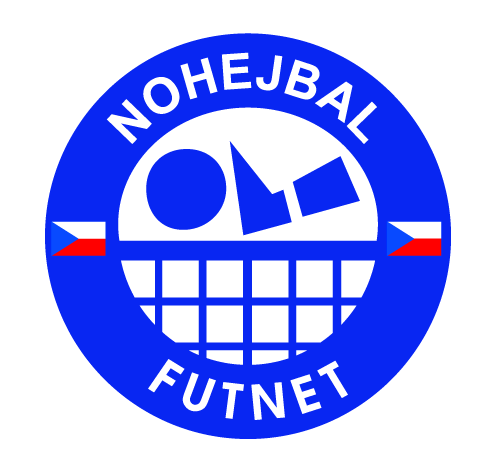 Výsledky oddílů sdružených 
v Karlovarském KNS
v roce 2015Ligové soutěžeMistrovství republikyMezinárodní soutěžeRegionální soutěžeSoutěže mládežeTurnaje pořádané Karlovarským KNSSchváleno 16. 11. 20151.Witte Automotive extraligaTabulka základní částiPlay off – semifinále TJ AVIA Čakovice – SK Liapor Witte 5:3SK Liapor Witte – TJ AVIA Čakovice 4:5Utkání o 3. místoSK Liapor Witte – NK CLIMAX Vsetín 5:22.II. liga mužů, skupina ATabulka základní částiPlay out
SK Liapor Witte B – Sokol Zlín-Prštné 5:4
Sokol Zlín-Prštné – SK Liapor Witte B 1:5B tým uhájil druholigovou příslušnost3.Botas dorostenecká ligaKonečná tabulka základní části4.Pohár ČNS žen (II. liga)Konečné pořadí soutěže5.Mistrovství České republiky22. MČR mužů jednotlivců, Nymburk, 28. října 2015, 
2. místo: SK Liapor Witte - Tomáš Bíbr (1. Čakovice – Milan Kučera, 3. Modřice - Pavel Kop)6.Mistrovství Evropy2. Mistrovství Evropy mužů federace EFTA, Slovensko – Humenné, 13. – 15. listopadu 2015Singl: 1. Rumunsko (Bobis), 2. Česko (Ondra Vít), 3. Maďarsko 
Dvojky: 1. Česko (Pavel Kop, Lukáš Rosenberk, Martin Müller), 2. Slovensko, 3. Rumunsko 
Trojky: 1. Česko (Pavel Kop, Jan Vanke, Lukáš Rosenberk, Petr Topinka, Ondra Vít), 2. Slovensko, 3. Rumunsko7.Sdružený okresní přebor I. třídy
družstev mužů Karlovarska a SokolovskaKonečná tabulka základní částiPlay off1. semifinále: Vřesová – Nejdek A 5:0, Slovan – Amatéři 5:2, Horní Slavkov - Liapor C 0:52. semifinále: Nejdek A – Vřesová 0:5, Amatéři – Slovan 0:5, Liapor C – Horní Slavkov 5:0 scr.
Finálový turnaj
1. utkání: SK Liapor Witte C – Slovan Karlovy Vary 4:5 (sety 10:13, míče 179:208)
2. utkání: SK Liapor Witte C – TJ Kombinát Vřesová 1:5 (sety 3:11)
3. utkání: TJ Kombinát Vřesová – Slovan Karlovy Vary 5:1 (sety 11:5)Konečná tabulka soutěže8.
Sdružený okresní přebor II. třídyKonečná tabulka soutěžeO pořadí na 6. a 7. místě rozhodly vzájemné zápasy Boží Dar – Motlíci 2:5 a 4:49.Pohár Karlovarského KNS 2015
Konečné pořadí:10.Krajský přebor družstev žáků (Plzeňský kraj)Konečná tabulka soutěže11.Akce mládeže v Karlovarském kraji
8. Mistrovství ČR trojic mladších žáků, 14. 11. 2015, hala BK Lokomotiva Karlovy Vary 
Účast: 13 trojic, z toho 1 SK Liapor Witte, pořadatelé SK Liapor Witte a Karlovarský KNSMistrovský turnaj KPDŽ Plzeňského kraje, 31. 05. 2015, areál SK Liapor Witte v Karlových Varech
Účast: 15 družstev, celkem 35 hráčů, pořadatelé SK Liapor Witte a Karlovarský KNSLetní olympiáda dětí a mládeže, 14. – 19. 06. 2015, Plzeň
Účast tříčlenného družstva Karlovarského zajišťoval SK Liapor Witte Memoriál Jana Voldřicha – Turnaj trojic žáků ZŠ, 15. 05. 2015, areál SK Liapor Witte v K. Varech
Účast: 10 družstev, celkem 35 hráčů, pořadatelé SK Liapor Witte a Karlovarský KNSNáborová akce SK Liapor Witte, 09. 03. 2015, tělocvična ZŠ Poštovní v Karlových Varech
Účast: více než 100 žáků ze 4. až 8. tříd, pořadatel SK Liapor WitteTurnaj trojic žáků ZŠ, 15. 05. 2015, ZŠ náměstí Karla IV. Nejdek, 
Účast: 13 družstev, celkem 41 hráčů, pořadatel KONAN Nejdek1.TJ Sokol Modřice 14122082:32262.TJ AVIA Čakovice  1472564:61163.SK Liapor Witte Karlovy Vary1463566:59154.NK CLIMAX Vsetín1463561:65155.SK Šacung Benešov 19471462660:60146.TJ Dynamo České Budějovice1452756:60127.TJ Spartak Čelákovice 1441949:6888.TJ Slavoj Český Brod14211145:7851.Sokol Mnichovo Hradiště14120279:23242.Sokol Horažďovice14120278:42243.Slovan Chabařovice14100473:50204.SKN Hlavenec1461749:65135.NK Dynín1451847:60116.Spartak Čelákovice B1441950:6397.SK Liapor Witte B1441949:7298.TJ Sokol Slaný14101331:8171.TJ Sokol I Prostějov1614200103:9462.TJ Sokol SDS EXMOST Modřice161221189:23413.TJ Dynamo České Budějovice A16662271:41324.NK Zvěrkovice16535364:48265.Slovan Chabařovice16461559:53246.TJ Sokol Zbečník16334646:66197.TJ Dynamo České Budějovice B16304933:79138.SK Start Praha16035831:81119.SK Liapor Witte Karlovy Vary16003138:10431.SK Liapor Witte K. Vary452.Spartak Čelákovice373.TJ Pankrác	 314.Slavoj Český Brod195.TJ Litohlavy176.Solidarita Praha87.TJ Útěchov Brno B48.Stop Zevling29.SK Radotín110.NK Zaječov01.Kombinát Vřesová1010050:3202.Slovan K. Vary A106432:27123.Sp. Horní Slavkov105533:38104.SK Liapor Witte C104631:3685.Amatéři And. Hora104629:3886.KONAN Nejdek A101916:4921.TJ Kombinát Vřesová2.Slovan Karlovy Vary A3.SK Liapor Witte C4.Spartak Horní Slavkov5.Amatéři Andělská Hora6.TJ Jiskra KONAN Nejdek A1.TJ Dvory14131069:10272.Slavia Bor14112163:17243.Slovan K. Vary B14100455:25204.TJ OSS Lomnice1480641:36165.KONAN Nejdek B1441930:5396.SK Liapor - Motlíci1432930:6087.SK Boží Dar1432932:5688.NK Otovice1400147:7001.SK Liapor Witte B2.TJ Kombinát Vřesová3.-4.Slovan Karlovy Vary3.-4.Amatéři Andělská Hora5.-6.Slavia Bor5.-6.KONAN Nejdek A7.-10.SK Liapor Witte C7.-10.SK Liapor Witte D7.-10.Motlíci7.-10.KONAN Nejdek B1.AC Zruč-Senec1772.TJ Sokol Horažďovice1753.TJ Radomyšl1594.TJ Baník Stříbro975.SK Liapor Witte Karlovy Vary956.TJ Slavoj Tachov8